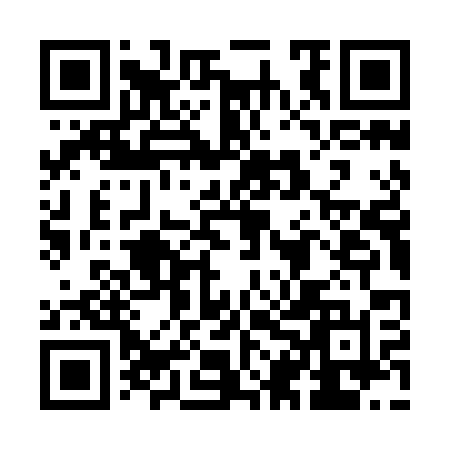 Prayer times for Jezowski Dzial, PolandMon 1 Apr 2024 - Tue 30 Apr 2024High Latitude Method: Angle Based RulePrayer Calculation Method: Muslim World LeagueAsar Calculation Method: HanafiPrayer times provided by https://www.salahtimes.comDateDayFajrSunriseDhuhrAsrMaghribIsha1Mon4:256:1812:465:147:149:012Tue4:236:1612:465:157:169:033Wed4:206:1412:455:167:189:054Thu4:176:1212:455:177:199:075Fri4:156:1012:455:187:219:096Sat4:126:0812:455:197:229:117Sun4:096:0612:445:207:249:138Mon4:076:0412:445:227:259:159Tue4:046:0212:445:237:279:1710Wed4:015:5912:435:247:289:1911Thu3:585:5712:435:257:309:2212Fri3:565:5512:435:267:319:2413Sat3:535:5312:435:277:339:2614Sun3:505:5112:425:287:359:2815Mon3:475:4912:425:297:369:3016Tue3:445:4712:425:307:389:3317Wed3:425:4512:425:317:399:3518Thu3:395:4312:425:327:419:3719Fri3:365:4112:415:337:429:4020Sat3:335:3912:415:347:449:4221Sun3:305:3712:415:357:459:4422Mon3:275:3512:415:367:479:4723Tue3:245:3312:415:377:489:4924Wed3:215:3212:405:387:509:5125Thu3:195:3012:405:397:529:5426Fri3:165:2812:405:407:539:5627Sat3:135:2612:405:417:559:5928Sun3:105:2412:405:427:5610:0229Mon3:075:2212:405:437:5810:0430Tue3:045:2112:395:447:5910:07